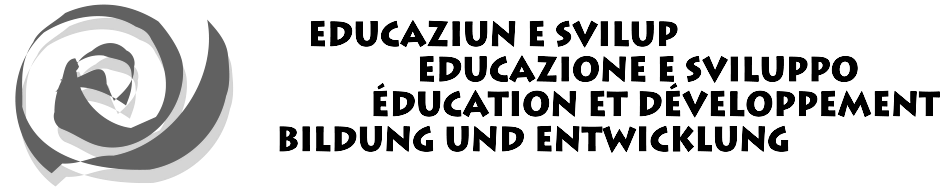 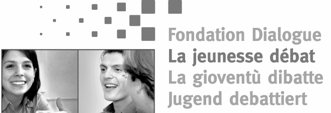 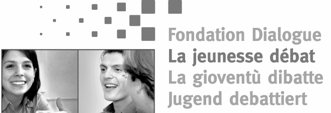 Av. de Cour 1 - 1007 Lausanne Téléphone +41 (0)21 612 00 81 fed@globaleducation.ch www.globaleducation.chRue de la Tour 16 – 1004 Lausanne Téléphone +41 (0)21 311 28 05 info@lajeunessedebat.ch www.lajeunessedebat.chFaut-il ne consommer que des produits alimentaires locaux ?L’essor des préoccupations écologiques et climatiques a propulsé la consommation alimentaire sur le devant de la scène et remis en question l’importation des denrées. Pourquoi faire parcourir des milliers de kilomètres aux aliments avant qu’ils ne finissent dans notre assiette ? Des événements comme la « vache folle », la grippe aviaire, la fièvre aphteuse ont aussi interrogé le bienfondé de la production industrielle de nos aliments et leur distribution par les grands magasins. Tous ces éléments ont réveillé l’attrait pour un mode de production local, et contre une agriculture perçue comme trop intensive. Ceci s’est traduit par l’idée de renouer les contacts directs entre producteurs et consommateurs, en faisant la promotion de l’agriculture contractuelle ou la vente directe à la ferme. Cependant, la production agricole suisse ne permet de couvrir que 60 % des besoins alimentaires de la population. Et par ailleurs, tout ne pousse pas en Suisse. Alors est-il possible et souhaitable de ne consommer que des produits alimentaires locaux ?Qu’est-ce que la politique agricole ?	Tout, tout le temps ?Libre-échange	Evolution des importations et exportations de produits agricolesFaut-il  ne  consommer  que  des  produits  alimentaires  locaux ?Local mais comment ?	Quelles conditions sociales de production ?« [Il faut] donner la préférence aux produits de saison, c’est là qu’ils sont le meilleur et aux produits locaux.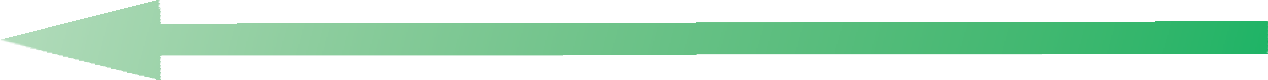 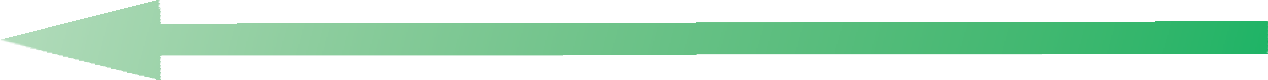 Parce que si vous les faites venir, non seulement il y a de la concurrence déloyale, parce que le pétrole ce n’est pas cher, [mais] on ne connaìt pas les conditions environnementales et sociales. »René Longet, président d’Equiterre, 06.06.2006.« C’est l’envie de faire des bonnes choses [parlant des produits du terroir qu’il confectionne], qu’on a la fierté d’avoir fait chez nous, avec les animaux qu’on abat. » Nicolas Bilat, boucher aux Bois dans le Jura, 29.01.2008.« A quoi sert-il d’imposer des conditions très sévères aux agriculteurs suissessi on autorise l’importation de denrées produites à l’opposé de ces normes ? » Adèle Thorens, rapport de minorité de la commission économique, 13.12.10.« Pour m’en sortir, je devrais être payé 1.30 franc par kilo au minimum.Je dois donc prendre dans la caisse pour maintenir mon affaire à flot. » Edmond Granges, producteur de tomates, Fully, 20.03.2008.« Peut-on encore parler de proximité quand de plus en plus de semences et de plantons viennent de Hollande ? » Fédération romande de l’agriculture contractuelle de proximité (FRACP), septembre 2010.« L’ouverture des frontières aux produits alimentaires n’améliorerait pas davantage le budget des familles, mais profiterait, une fois de plus, à la distribution. »Yves Pellaux, président de Prométerre, 07.03.12.« Le consommateur qui apprécie vraiment les produits du terroir doit faire un travail. [...] un travail où il va à la rencontre des producteurs. »Christophe Bachmann, apiculteur, 29.01.2008.La distributionQu’est-ce qu’un produit local ?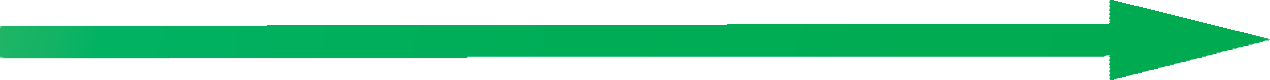 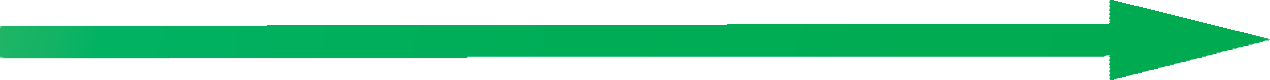 « Nous pouvons difficilement être le seul pays du monde à faire échouer le cycle de Doha. [...] la pression des prix sur la Suisse est aujourd’hui une réalité. Elle ne vient pas seulement de l’OMC mais aussi de nos voisins où les prix à la production sont de 20 à 40 pour cent inférieurs aux nôtres. Avec la réforme de la politique agricole, nous nous efforçons de mettre nos agriculteurs sur la bonne voie. » Doris Leuthard, ministre de l’Economie, 16.02.07.« Dans un monde mondialisé on peut difficilement demander du 100% [de matières premières suisses] ou alors il faut fermer les échanges. La Suisse est un pays qui n’a pas dematières premières, qui importe, qui transforme et qui réexporte beaucoup. Donc il faut être en phase avec la réalité. »Yves Niddegger, Conseiller national UDC, 15.03.12.« On mange quoi l’hiver si on arrête de manger des produits importés? On devra compenser l’apport de vitamines avec des suppléments en pastilles. » Schnabi, commentaire 20min.ch, 24.03.2012.« Nous commercialisons des fraises de cette région [Huelva, Espagne] depuis des années, depuis 20 ans. Nous avons des producteurs qui travaillent depuis toujours pour nous, des fournisseurs que l’on connaît très bien [...] qui connaissent lesconditions dans lesquelles on veut que les produits soient faits. »Johann Züblin, Migros, 30.03.2004.« Nous savons que l’agriculture biologique diminue les rendements. Sa généralisation obligerait donc à multiplier les surfaces exploitées. Mais où trouver les terres pour produire les denrées alimentaires ? Aux Etats-Unis, ils ont choisi une autre méthode : les cultures génétiquement modifiées. »Steen Riisgaard, directeur général de Novozymes, 21.01.2010.« Nous n’importons aucun produit de l’étranger, si la production suisse est suffisante. Et en saison nous utilisons les produits suisses. » Raymond Léchaire, Directeur Coop pour la Suisse Romande, 12.05.2012.« Dès que les tomates peuvent être cultivées sans chauffage dans le Sud, le bilan écologique est meilleur que lorsque les tomates sont produites dans les serres chauffées [en Suisse]. » Franziska Stössel, assistante, EPFZ, 01.12.2009.Comment allier consommation locale et vie quotidienne ?Alors que les Suisses n’ont jamais dépensé aussi peu pour se nourrir, la consommation de produits exclusivement locaux peut avoir un coût trop élevé pour des personnes à faible revenu. Les prix de production en Suisse sont souvent plus élevés qu’ailleurs. Les produits AOC, par exemple, demandent plus de main-d’œuvre, de temps et de soins, etsont donc plus chers que les produits conventionnels. Tout le monde ne peut pas assumer cette différence de prix. D’autre part, se déplacer au marché, à la ferme, aller chercher son panier de légumes implique de se plier à d’autres horaires, parfois moins compatibles avec les rythmes actuels.Les intermédiaires en questionLes producteurs sont régulièrement tenus pour responsables des prix alimentaires élevés en Suisse. Les coûts de production agricoles sont plus hauts en Suisse que chez nos voisins. Or, les chiffres montrent que depuis 2000, on est passé de 70’500 exploitations agricoles à 59’000 aujourd’hui (OFS) et ce nombre continue à chuter. Malgré les aides de l’Etat, les agriculteurs ne gagnent souvent pas suffisamment pour maintenir leurs exploitations. Ils sont de plus en plus nombreux (44.5% selon l’OFS) à développer des activitésaccessoires (restauration, vente directe, hébergement, travaux forestiers, etc.) ou à avoir deux métiers. Dans un nombre croissant de secteurs, comme la production de lait ou de fruits et légumes, les prix du marché ne permettent pas aux producteurs de couvrir leurs frais d’exploitation. Alors que les prix payés aux producteurs ont baissé de 25% ces vingt dernières années, les prix à la consommation ont augmenté de plus de 15% (Prométerre).LexiqueLiens internetOrganisation des Nations unies pour l’alimentation et l’agriculture (FAO) : www.fao.org/index_fr.htmOrganisation mondiale du commerce (OMC) : www.wto.org/indexfr.htmOffice fédéral de l’agriculture (OFAG) : www.blw.admin.ch/index.html?lang=frUnion Suisse des paysans (USP) : http://www.sbv-usp.ch/fr/Fédération romande de l’agriculture contractuelle de proximité (FRACP) : www.fracp.chUniterre : www.uniterre.ch/Actualites/actu.htmlAppellation d’origine contrôlée (AOC) et Indication géographique protégée (IGP) : www.aoc-igp.ch/frCoop, labels : www.coop.ch/pb/site/common/node/5665/Lfr/index.htmlMigros, labels : www.migros.ch/fr/supermarche/marques-labels.htmlCalendrier des fruits et légumes : www.fruits-legumes.org/calendrier-fruits-legumes/Auteur : Fondation Dialogue, Carole Aubert	Lausanne, mai 2012